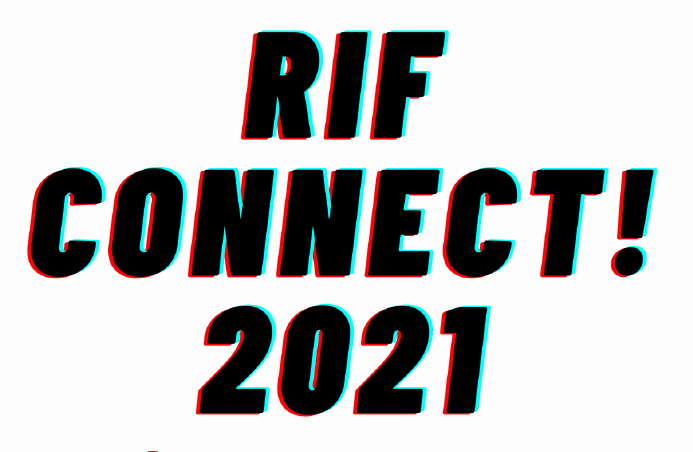 NAME OF THE TEAM COUNTRY OF THE TEAM1ST TEAM MEMBER2ND TEAM MEMBER3RD TEAM MEMBER4TH TEAM MEMBERMOBIL PHONE N°E-MAILFACEBOOKTWITTERINSTAGRAMYOUTUBEPALMARES